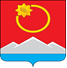 АДМИНИСТРАЦИЯ ТЕНЬКИНСКОГО ГОРОДСКОГО ОКРУГАМАГАДАНСКОЙ ОБЛАСТИП О С Т А Н О В Л Е Н И Е      01.12.2020 № 321-па                 п. Усть-ОмчугО внесении изменений в постановление администрации Тенькинского городского округа от 24 апреля 2020 года № 122-па «О создании групп контроля за реализацией мер по предотвращению распространения коронавирусной инфекции (COVID-19) на территории Тенькинского городского округа Магаданской области»В целях усиления групп контроля за реализацией мер по предотвращению распространения новой коронавирусной инфекции (COVID-19) на территории Тенькинского городского округа Магаданской области, администрация Тенькинского городского округа Магаданской области               п о с т а н о в л я е т:1. Внести в постановление администрации Тенькинского городского округа Магаданской области от 24 апреля 2020 года № 122-па «О создании групп контроля за реализацией мер по предотвращению распространения коронавирусной инфекции (COVID-19) на территории Тенькинского городского округа Магаданской области» (далее Постановление) следующие изменения:1.1. Включить в состав групп контроля участников: Пшеничнова Романа Викторовича, начальника отдела по делам ГО и ЧС администрации Тенькинского городского округа Магаданской области и Старикова Владимира Владимировича, ведущего специалиста отдела по делам ГО и ЧС администрации Тенькинского городского округа Магаданской области. 1.2. Приложение № 1 «Список групп контроля на территории Тенькинского городского округа Магаданской области» к Постановлению изложить в новой редакции, согласно приложению к настоящему постановлению.2. Контроль за исполнением настоящего постановления оставляю за собой. 3. Настоящее постановление подлежит официальному опубликованию (обнародованию).Глава Тенькинского городского округа                                             Д. А. РевутскийСПИСОКгрупп контроля на территории Тенькинского городского округа__________________Приложениек постановлению администрации Тенькинского городского округа Магаданской области от 01.12.2020 № 321-па№ группы Состав группы ( Ф.И.О. должность участников)  Подпись1.1. Константинова Ольга Геннадьевна,начальник отдела муниципального контроля администрации Тенькинского городского округа2. Таран Андрей Викторович инспектор ИАЗ  Отделения МВД России по Тенькинскому району (по согласованию)2.1. Шаталина Юлия Владимировна,ведущий специалист- жилищный инспектор отдела муниципального контроля администрацииТенькинского городского округа2. Закотий Дмитрий Алексеевичучастковый уполномоченный полиции Отделения МВД России по Тенькинскому району (по согласованию)3.1. Симонова Татьяна Викторовна, секретарь административной комиссии администрации Тенькинского городского округа2. Чувакин Владимир Игоревич,старший участковый уполномоченный полиции Отделения МВД России по Тенькинскому району                   (по согласованию)4.1. Олейник Оксана Валерьевна,главный специалист отдела экономики и стратегического развития территории администрации Тенькинского городского округа2. Алдатов Таймураз Тамерланович, участковый уполномоченный полиции Отделения МВД России по Тенькинскому району (по согласованию)	5.1. Старикова Эллина Александровна, ведущий специалист, ответственный секретарь комиссии по делам несовершеннолетних и защите их прав при администрации Тенькинского городского округа2. Васильева Галина Валентиновна, старший инспектор (ПДН) НПДН ОУУП и ПДН Отд МВД России по Тенькинскому району (по согласованию)	6.1. Пшеничнов Роман Викторович, начальника отдела по делам ГО и ЧС администрации Тенькинского городского округа2. Стариков Владимир Владимирович, ведущий специалист отдела по делам ГО и ЧС администрации Тенькинского городского округа Магаданской области